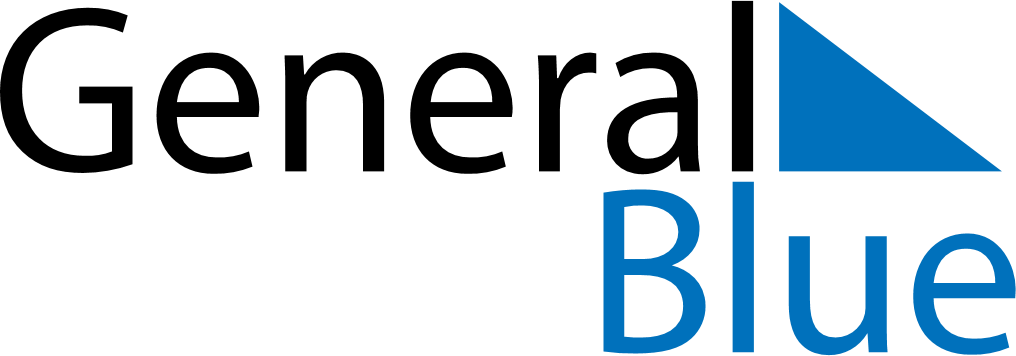 May 2024May 2024May 2024May 2024May 2024May 2024Sandomierz, Swietokrzyskie, PolandSandomierz, Swietokrzyskie, PolandSandomierz, Swietokrzyskie, PolandSandomierz, Swietokrzyskie, PolandSandomierz, Swietokrzyskie, PolandSandomierz, Swietokrzyskie, PolandSunday Monday Tuesday Wednesday Thursday Friday Saturday 1 2 3 4 Sunrise: 5:07 AM Sunset: 7:53 PM Daylight: 14 hours and 46 minutes. Sunrise: 5:05 AM Sunset: 7:54 PM Daylight: 14 hours and 49 minutes. Sunrise: 5:03 AM Sunset: 7:56 PM Daylight: 14 hours and 52 minutes. Sunrise: 5:01 AM Sunset: 7:57 PM Daylight: 14 hours and 56 minutes. 5 6 7 8 9 10 11 Sunrise: 4:59 AM Sunset: 7:59 PM Daylight: 14 hours and 59 minutes. Sunrise: 4:58 AM Sunset: 8:01 PM Daylight: 15 hours and 2 minutes. Sunrise: 4:56 AM Sunset: 8:02 PM Daylight: 15 hours and 6 minutes. Sunrise: 4:54 AM Sunset: 8:04 PM Daylight: 15 hours and 9 minutes. Sunrise: 4:53 AM Sunset: 8:05 PM Daylight: 15 hours and 12 minutes. Sunrise: 4:51 AM Sunset: 8:07 PM Daylight: 15 hours and 15 minutes. Sunrise: 4:50 AM Sunset: 8:08 PM Daylight: 15 hours and 18 minutes. 12 13 14 15 16 17 18 Sunrise: 4:48 AM Sunset: 8:10 PM Daylight: 15 hours and 21 minutes. Sunrise: 4:47 AM Sunset: 8:11 PM Daylight: 15 hours and 24 minutes. Sunrise: 4:45 AM Sunset: 8:13 PM Daylight: 15 hours and 27 minutes. Sunrise: 4:44 AM Sunset: 8:14 PM Daylight: 15 hours and 30 minutes. Sunrise: 4:42 AM Sunset: 8:16 PM Daylight: 15 hours and 33 minutes. Sunrise: 4:41 AM Sunset: 8:17 PM Daylight: 15 hours and 36 minutes. Sunrise: 4:40 AM Sunset: 8:18 PM Daylight: 15 hours and 38 minutes. 19 20 21 22 23 24 25 Sunrise: 4:38 AM Sunset: 8:20 PM Daylight: 15 hours and 41 minutes. Sunrise: 4:37 AM Sunset: 8:21 PM Daylight: 15 hours and 44 minutes. Sunrise: 4:36 AM Sunset: 8:22 PM Daylight: 15 hours and 46 minutes. Sunrise: 4:35 AM Sunset: 8:24 PM Daylight: 15 hours and 49 minutes. Sunrise: 4:33 AM Sunset: 8:25 PM Daylight: 15 hours and 51 minutes. Sunrise: 4:32 AM Sunset: 8:26 PM Daylight: 15 hours and 54 minutes. Sunrise: 4:31 AM Sunset: 8:28 PM Daylight: 15 hours and 56 minutes. 26 27 28 29 30 31 Sunrise: 4:30 AM Sunset: 8:29 PM Daylight: 15 hours and 58 minutes. Sunrise: 4:29 AM Sunset: 8:30 PM Daylight: 16 hours and 0 minutes. Sunrise: 4:28 AM Sunset: 8:31 PM Daylight: 16 hours and 3 minutes. Sunrise: 4:27 AM Sunset: 8:32 PM Daylight: 16 hours and 5 minutes. Sunrise: 4:27 AM Sunset: 8:34 PM Daylight: 16 hours and 7 minutes. Sunrise: 4:26 AM Sunset: 8:35 PM Daylight: 16 hours and 9 minutes. 